Sůl v lidském těle a bílkoviny – řešeníPracovní list je určen pro žáky středních škol. Žáci si zopakují základní znalosti o bílkovinách, jak funguje sodno-draselná pumpa a jakým způsobem se bílkovina získá z roztoku.Sůl v lidském těle________________________________________________________Doplňte do textu vynechaná slova z nabídky.pumpa, protein, ATP, draslík, vodík, buněčná, ADP, membrána, dva, tři, pět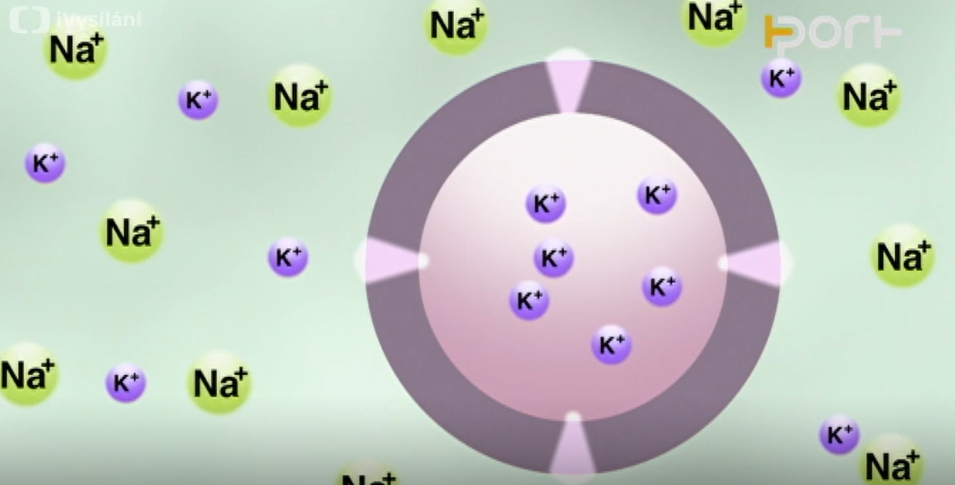 Sodno-draselná pumpa je transmembránový protein pracující jako buněčná pumpa. Spotřebovává ATP, přesouvá ionty sodíku a draslíku přes buněčnou membránu. Platí, že za každé dva ionty draslíku přesunuté do buňky přesune pumpa tři ionty sodíku z buňky.Jak se nazývá základní jednotka bílkovin? Napište vzorec.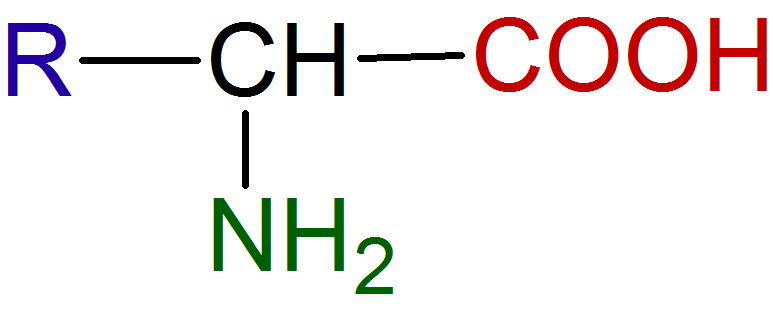 Jak se nazývá vazba spojující tyto základní jednotky? Napište ji.		peptidová (peptidická) vazba         – CO – NH – Popište domácí pokus, kterým můžeme získat bílkoviny rozpuštěné v roztoku.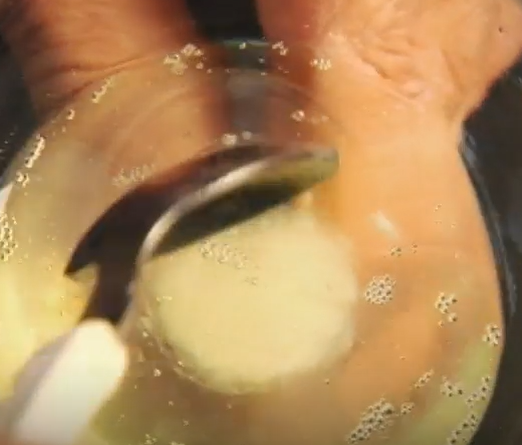 	Tento pokus můžete sami provést v rámci laboratorních cvičení.Vaječný bílek, obsahující zejména ovalbumin a lysozym, vpravíme do sklenice. Vaječný bílek je čirý, bílkoviny jsou dobře rozpustné v roztoku. Přidáme kuchyňskou sůl (chlorid sodný) a bílkovinu tak z roztoku získáme. Vytváří bílý chuchvalec.Bílkoviny zastávají v organismu různé funkce. Přiřaďte k jednotlivým funkcím správnou bílkovinu.stavební funkce		A. ovalbumin katalytická funkce		B. hemoglobin regulační funkce		C. imunoglobulin obranná funkce		D. kolagentransportní funkce		E. myosinzásobní funkce		F. insulinpohybová funkce		G. enzymy1 – D, 2 – G, 3 – F, 4 – C, 5 – B, 6 – A, 7 – ECo jsem se touto aktivitou naučil(a):………………………………………………………………………………………………………………………………………………………………………………………………………………………………………………………………………………………………………………………………………Autor: Zora Knoppová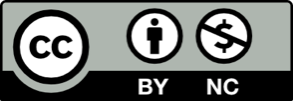 Toto dílo je licencováno pod licencí Creative Commons [CC BY-NC 4.0]. Licenční podmínky navštivte na adrese [https://creativecommons.org/choose/?lang=cs].